Holiday List 2023-2024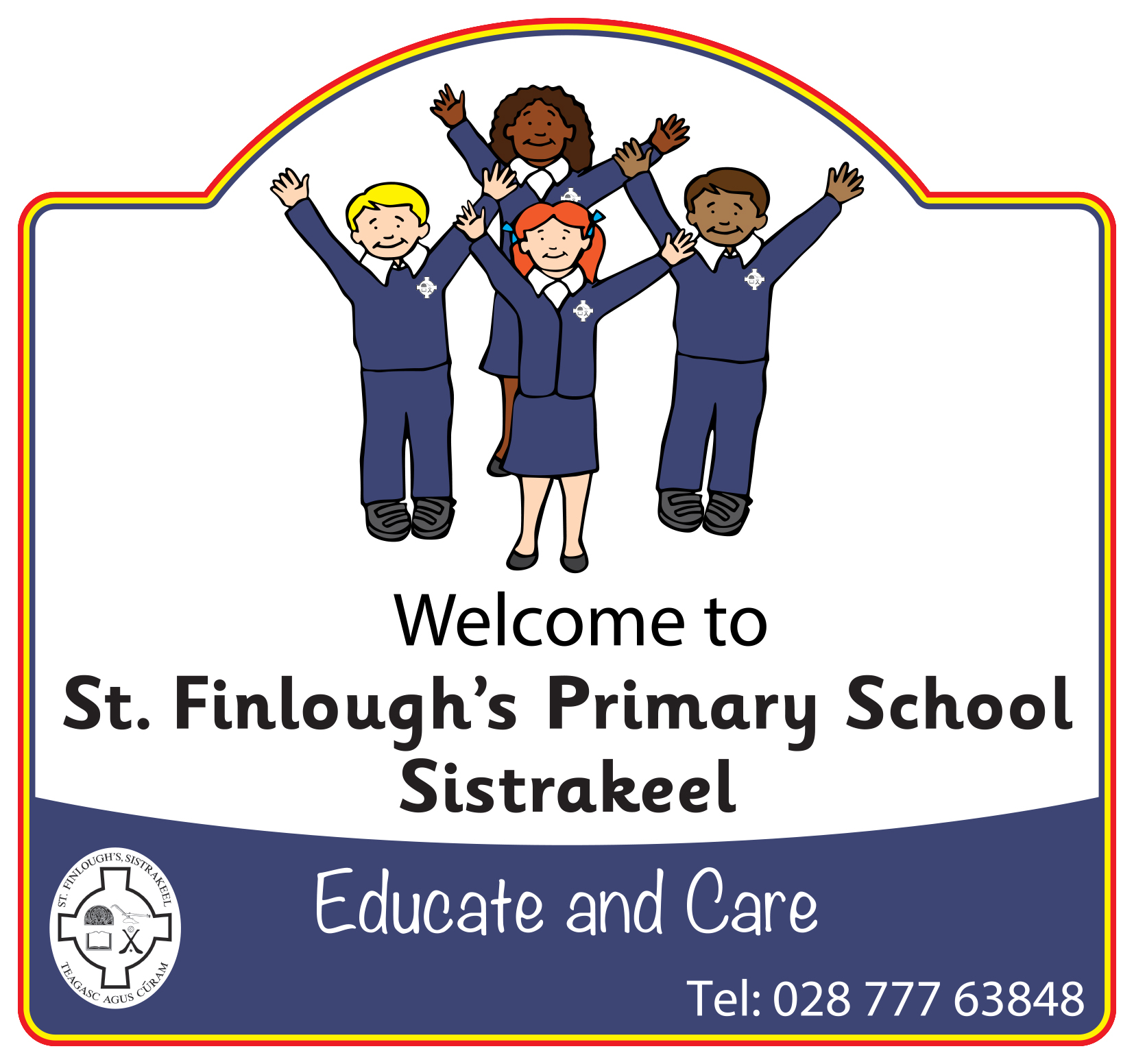 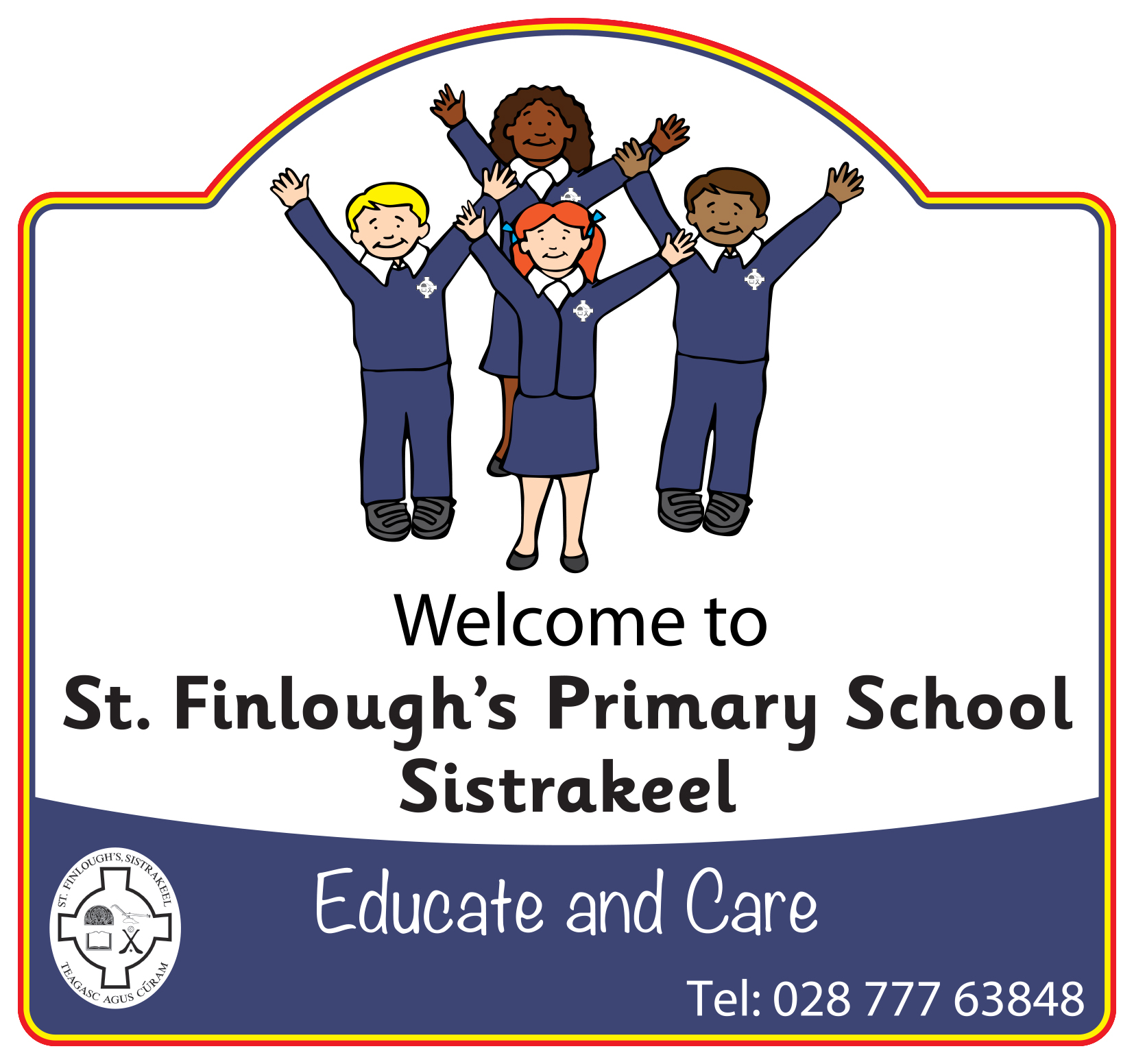 School re-opens Friday 1st September 2023Please note that if there are any changes, you will be notified as soon as possible.The school will be closed for pupils on all of the following dates:Month		Dates (inclusive)October(Halloween)Monday 30th October 2023Tuesday 31st October 2023 Wednesday 1st November 2023 Thursday 2nd November 2023 Friday 3rd November 2023 December(Christmas)Monday 25th December 2023Tuesday 26th December 2023Wednesday 27th December 2023Thursday 28th December 2023Friday 29th December 2023January(New Year)Monday 1st January 2024 Tuesday 2nd January 2024Wednesday 3rd January 2024February(Midterm)Monday 12th February 2024 Tuesday 13th February 2024 Wednesday 14th February 2024Thursday 15th February 2024Friday 16th February 2024March(St. Patrick’s Day)Monday 18th March 2024March/April(Easter)Friday 29th March 2024Monday 1st April 2024Tuesday 2nd April 2024Wednesday 3rd April 2024Thursday 4th April 2024Friday 5th April 2024May/June(Bank Holidays/Midterm)Monday 6th May 2024Monday 27th May 2024 	Tuesday 28th May 2024	Wednesday 29th May 2024Thursday 30th May 2024Friday 31st May 2024School Year FinishesHalf Day Friday 28th June 2024